附件3-注册操作指引企业账号申领和经办人账号赋权1、访问广东医保服务平台（图1）：https://igi.hsa.gd.gov.cn/ggfw/hsa-local/web/hallEnter/#/Index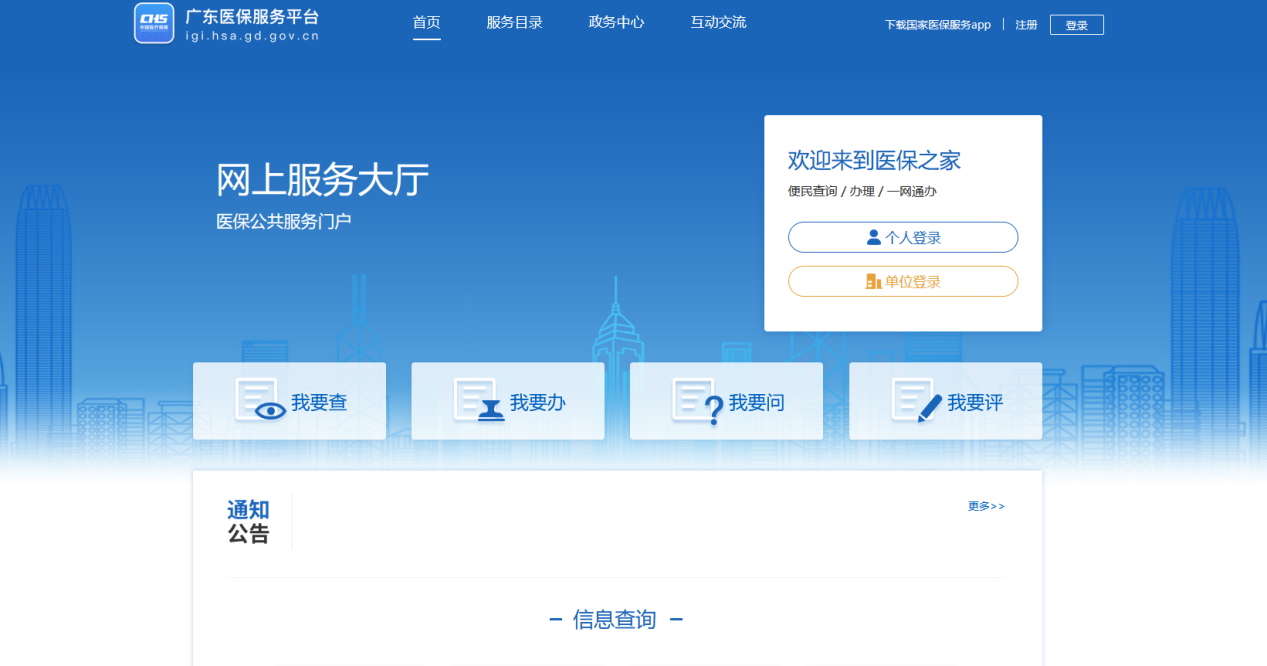 图 12、如若无账号，点击右上角注册按钮，选择下拉框中的单位注册进入注册页面（图2）。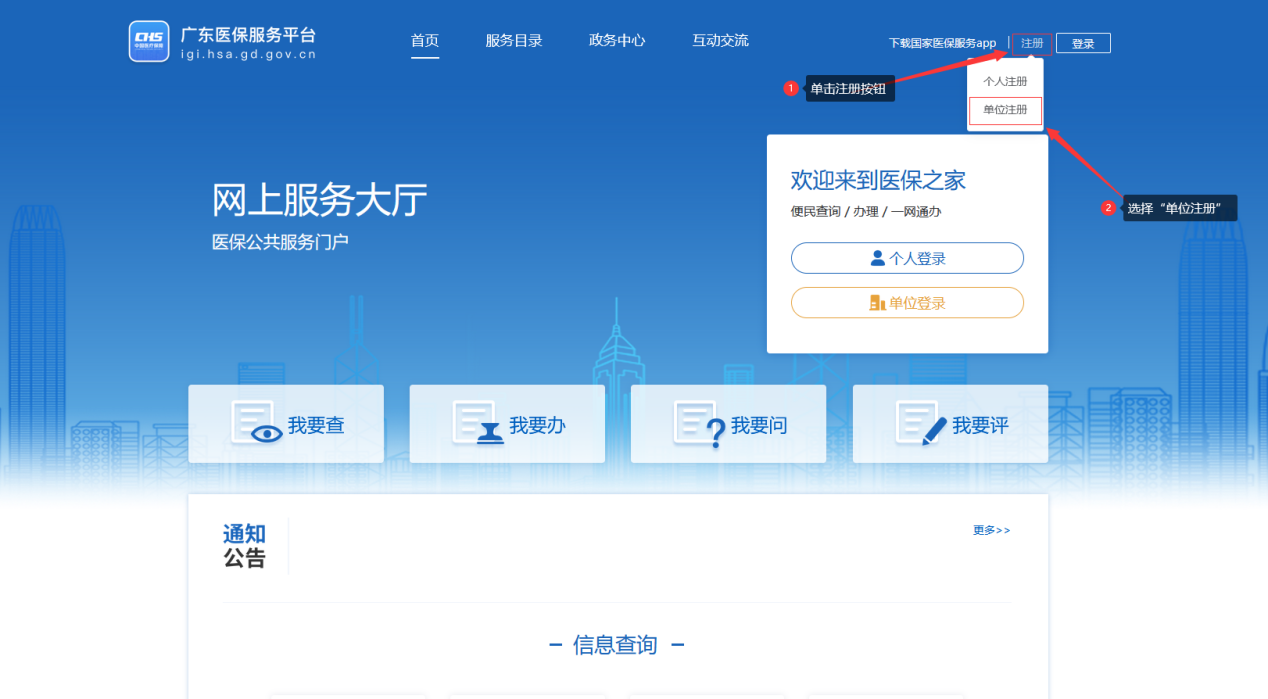 图 13、填写相关的注册信息（图3）（注意下面几点）账号不带特殊符号账号为字母加数字的组合单位名称与营业执照或国家医保平台保持一致信用代码即纳税人识别号，也请保证与营业执照或国家平台一致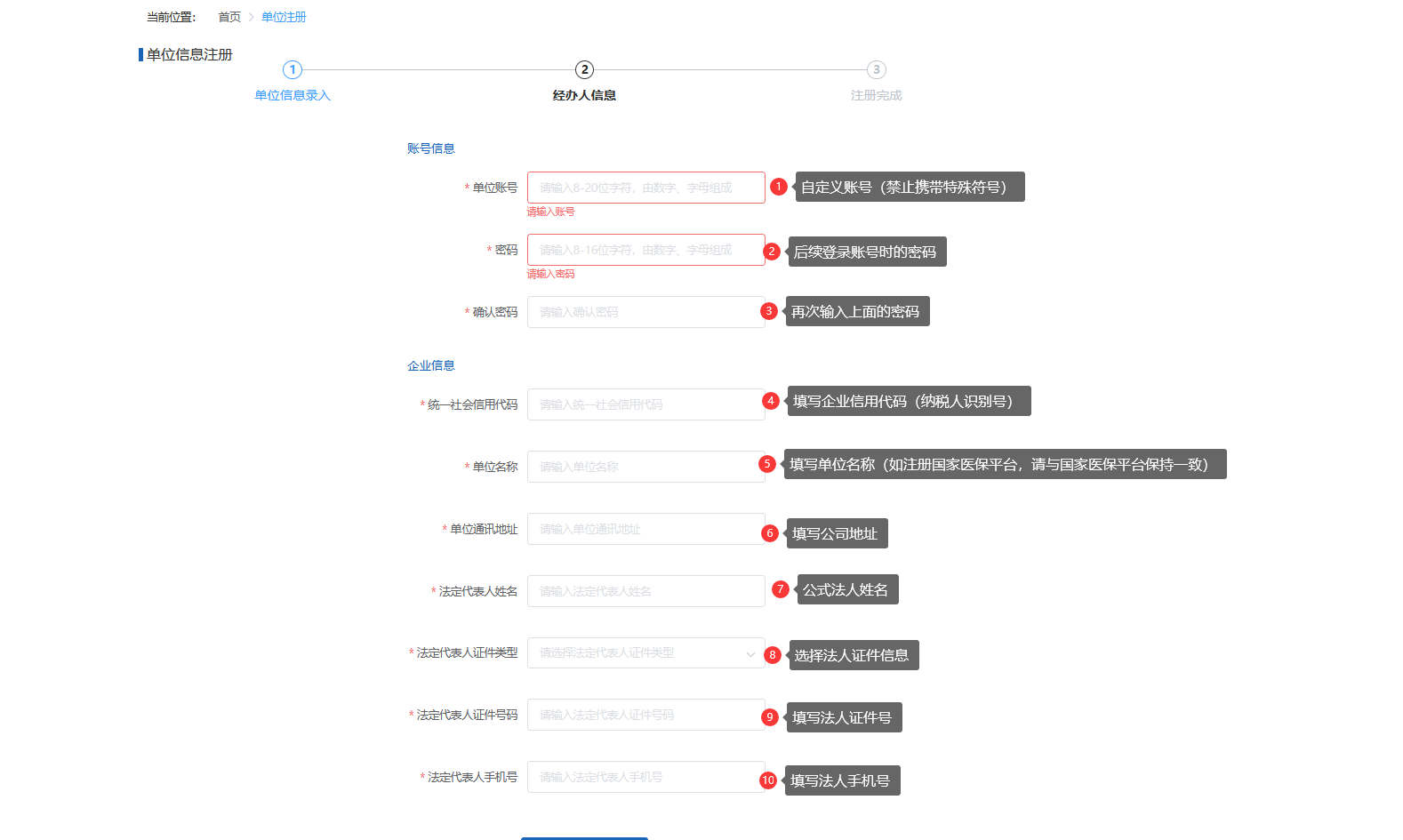 图 34、填写经办人信息（经办人可用于后续找回密码，请谨慎填写）点击下一步（图4）：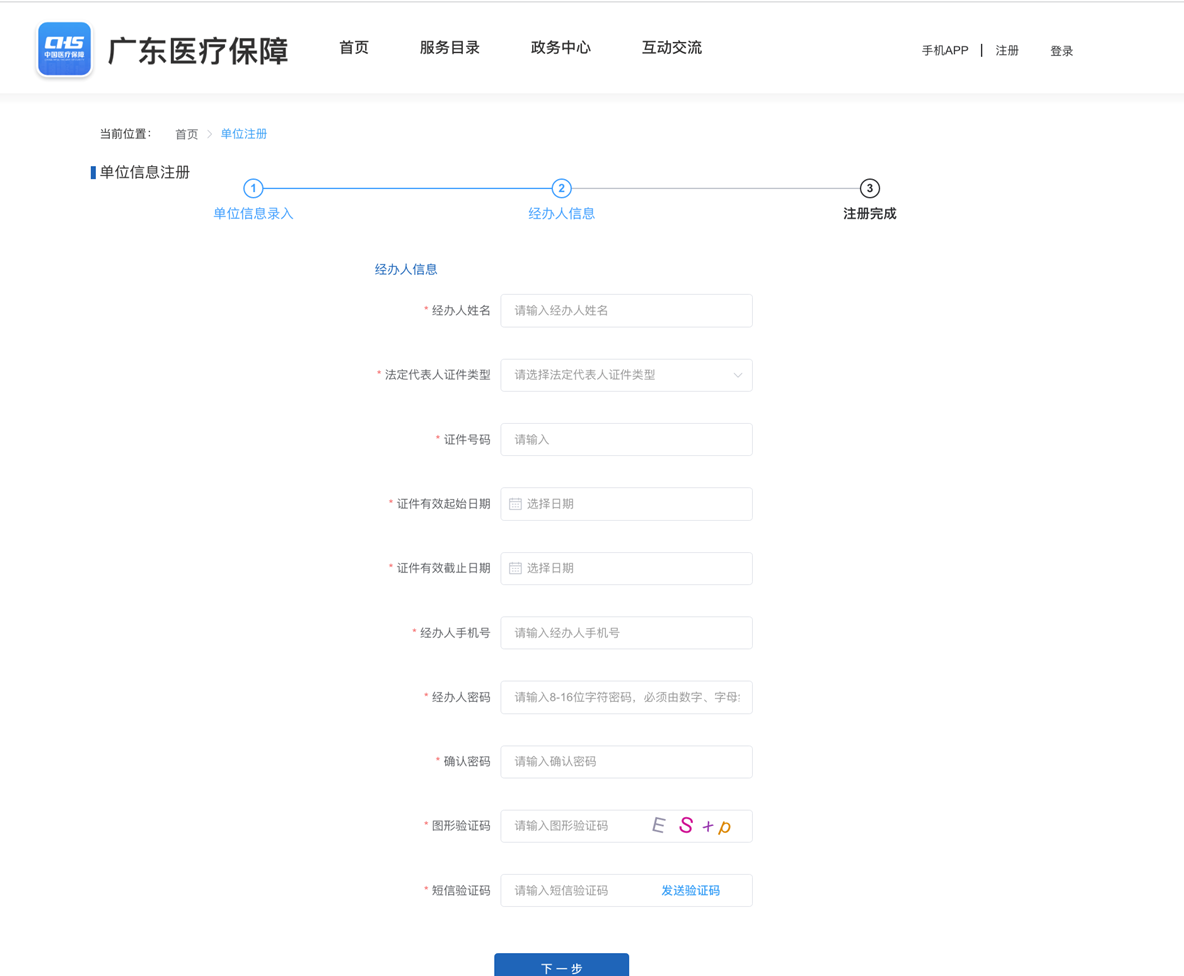 图 45、完成注册后记录下账号密码（图5）。（如果短期内不使用的话，建议截图保存）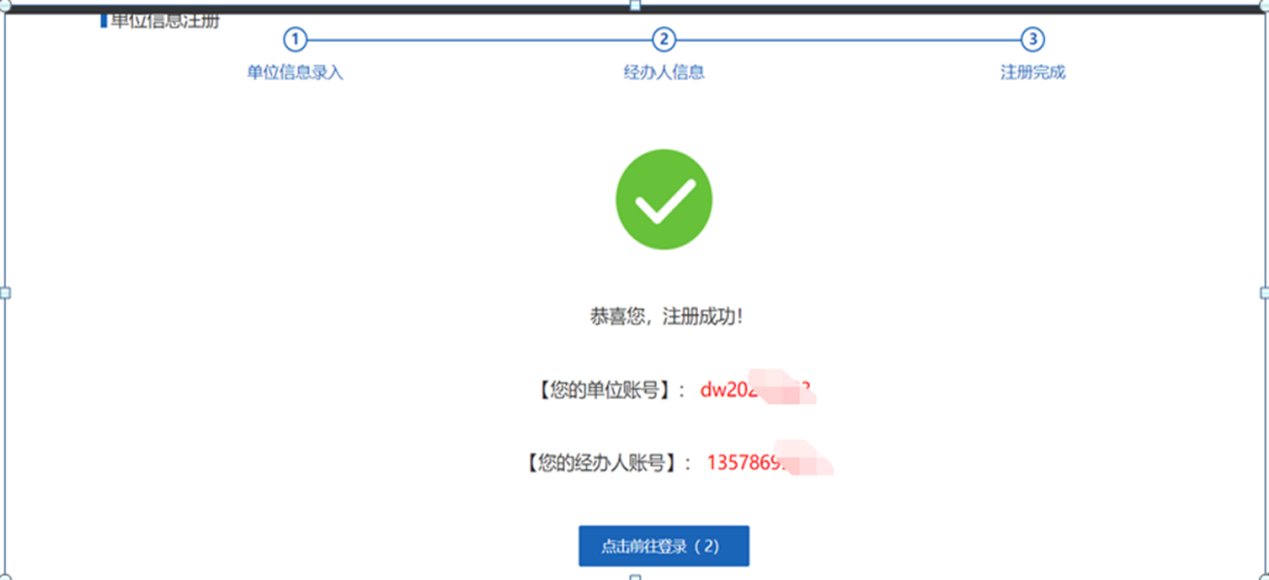 图 56、完成注册后返回网址（图6）：https://igi.hsa.gd.gov.cn/ggfw/hsa-local/web/hallEnter/#/Index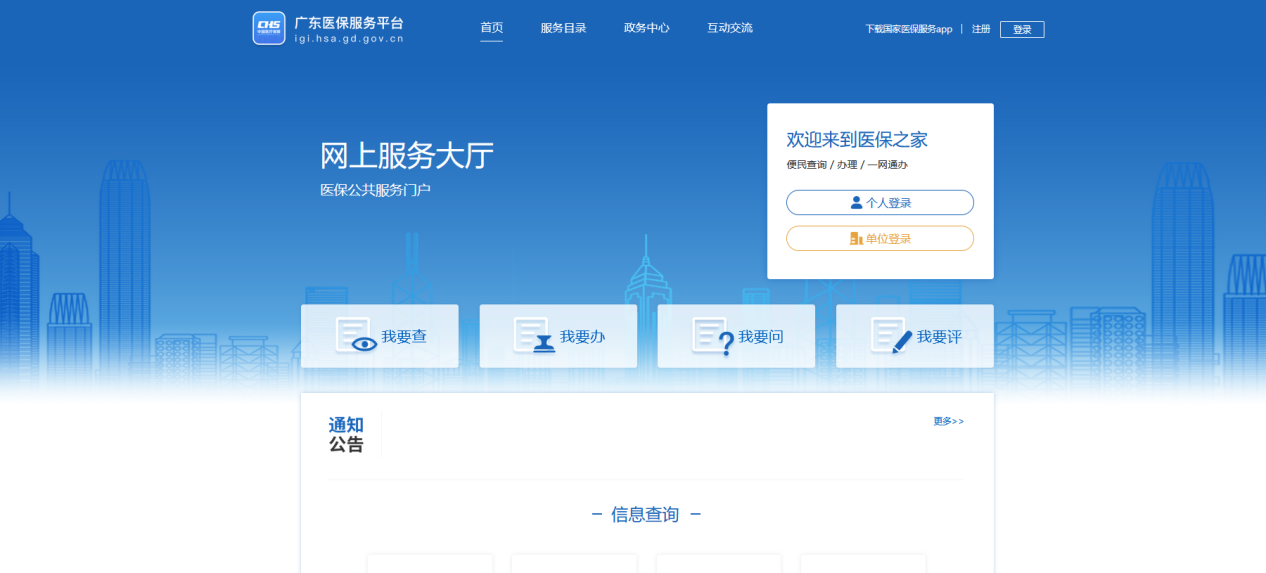 图 67、点击单位登录（图7）。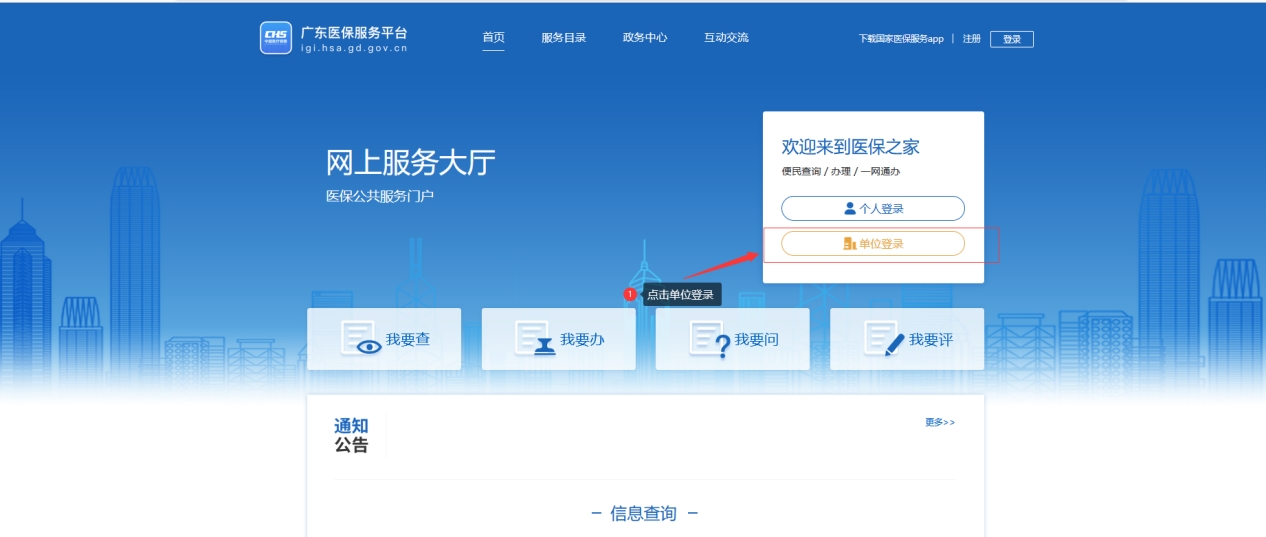 图 78、填写刚刚注册时的账号和密码，点击登陆（图8）。（字母加数字组合的账号）。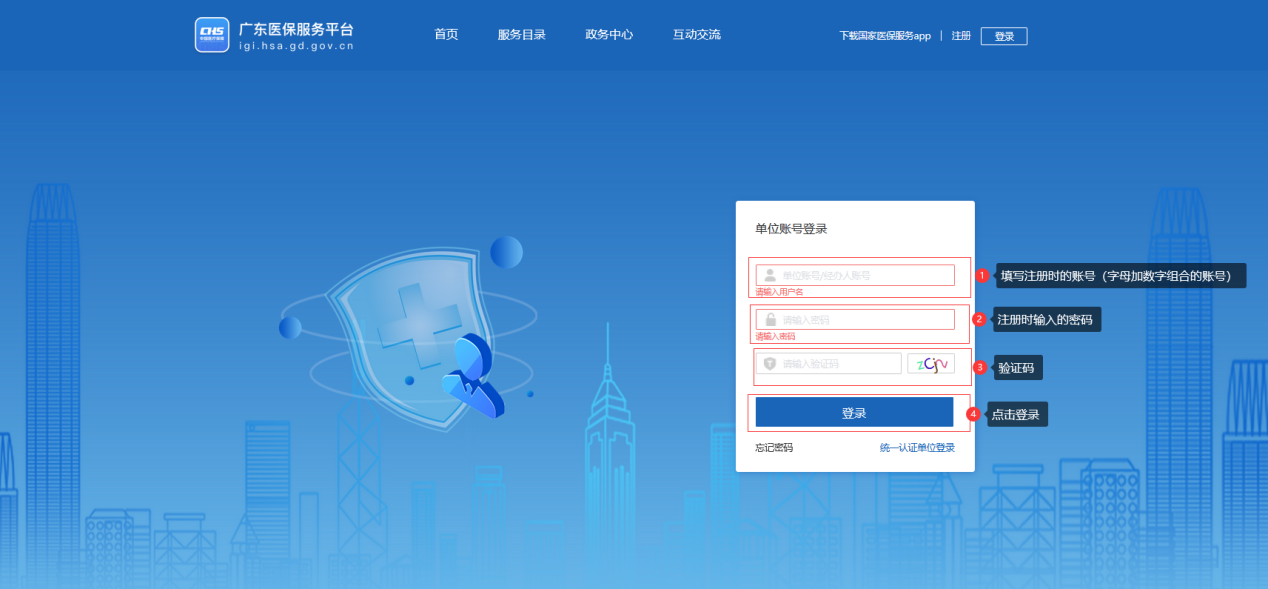 图 89、点击进入单位网厅（图9）。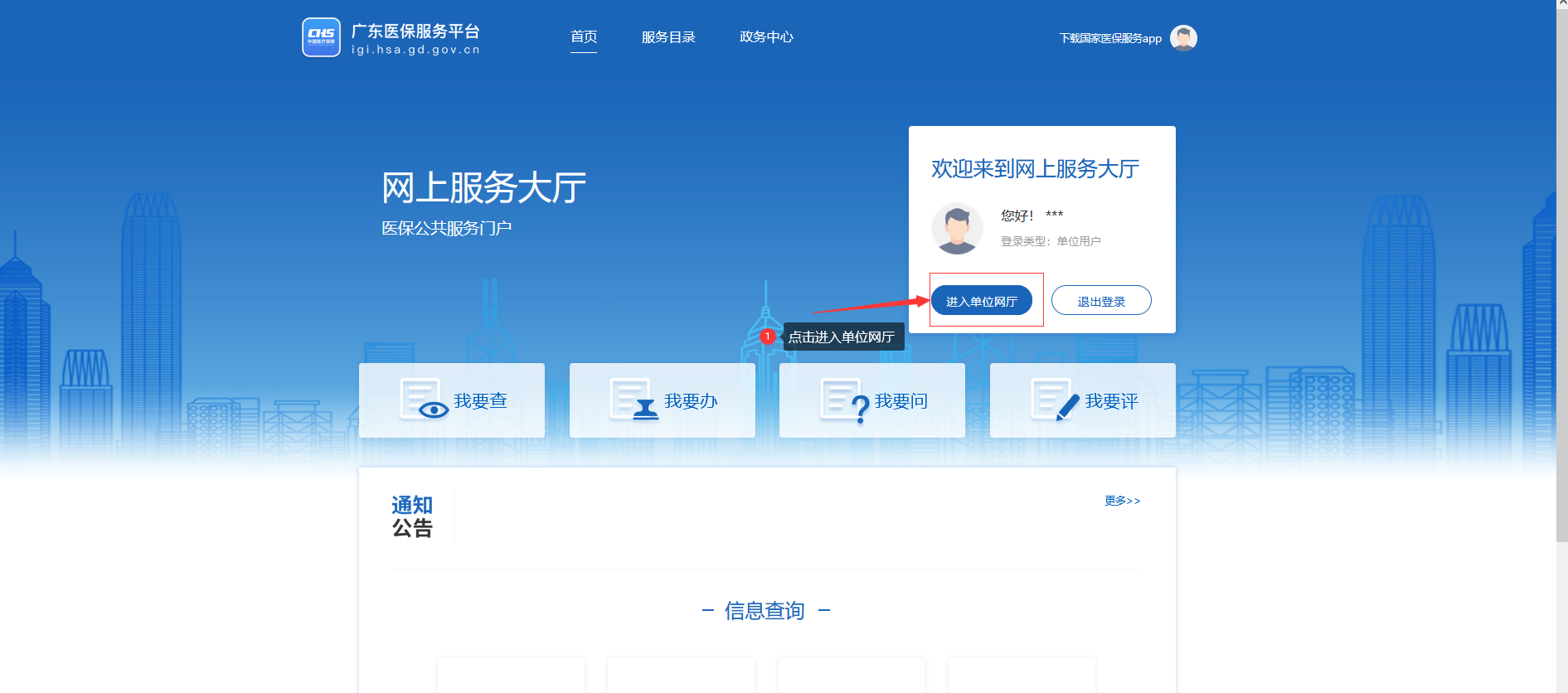 图 910、点击角色认证（图10）。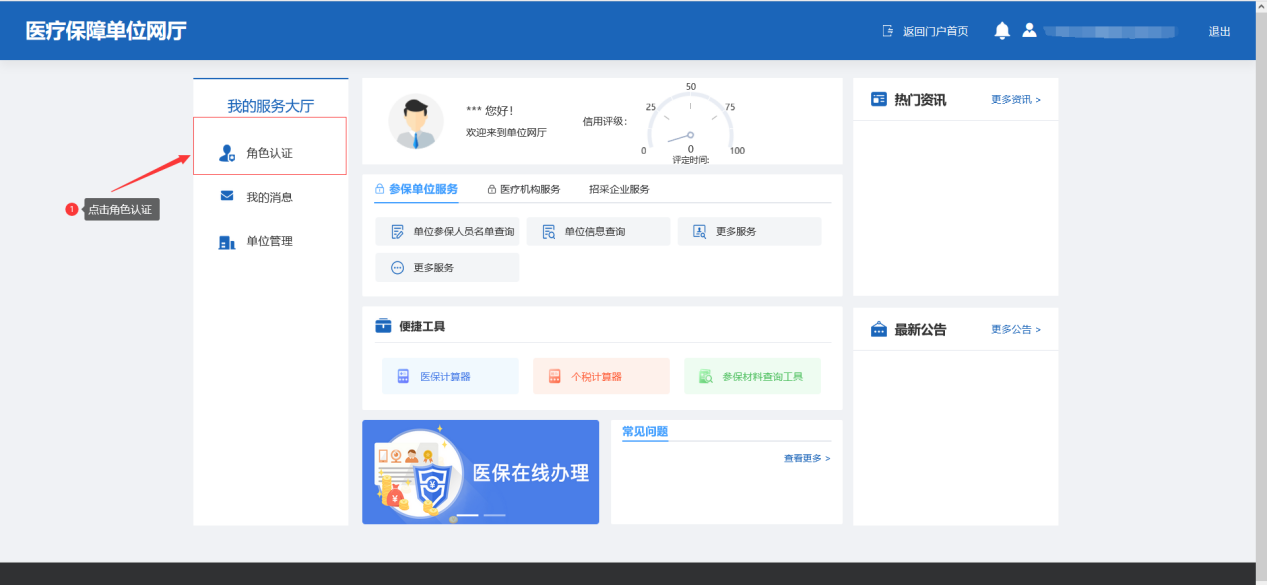 图 1011、根据企业角色类型选择是医疗机构、配送企业、生产企业、生产及配送的单位角色，点击去认证（图11）。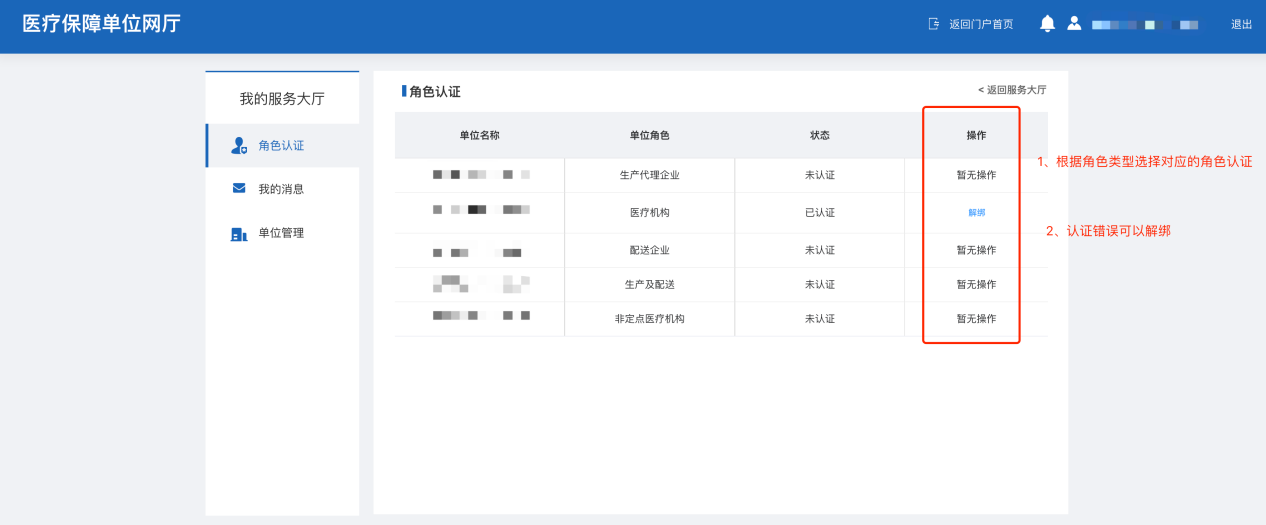 图 1112、点击确认按钮，提示认证成功。（图12）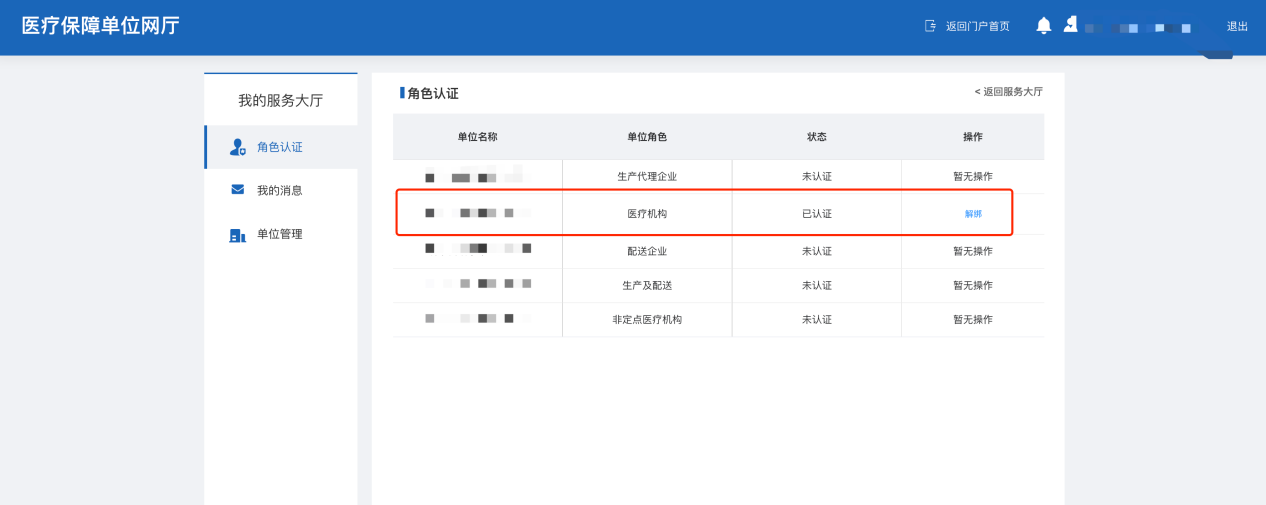 图 1213、点击返回服务大厅（图13）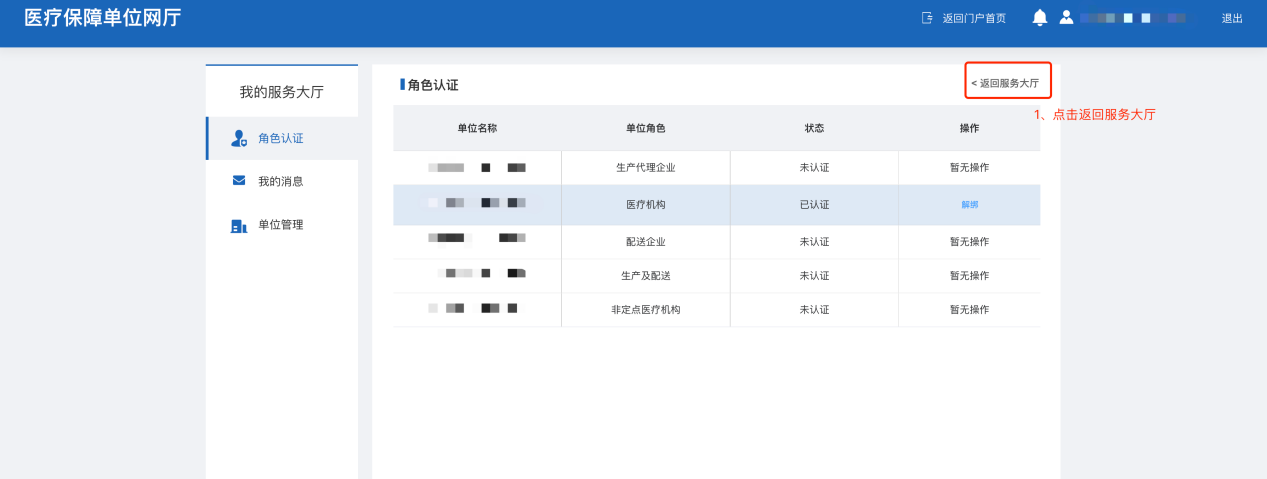 图 1314、返回单位网厅页面，点击单位管理（图14）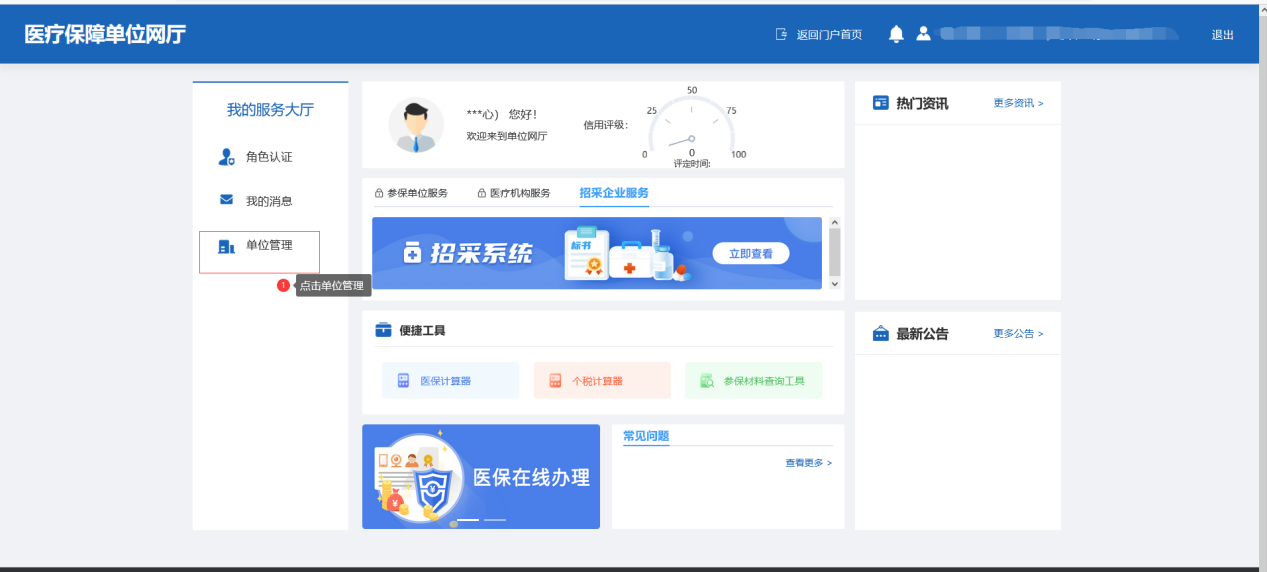 图 1415、点击单位经办人后点击新增经办人（图15）。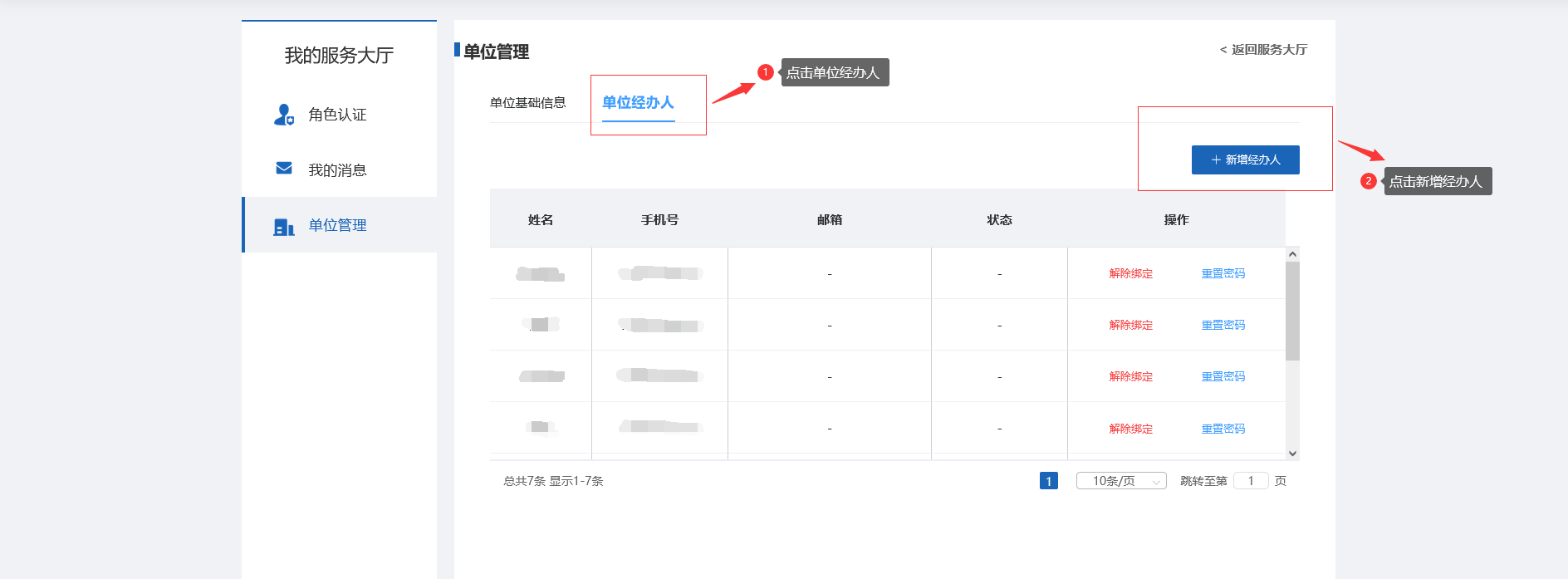 图 1516、填写经办人相关信息（图16）。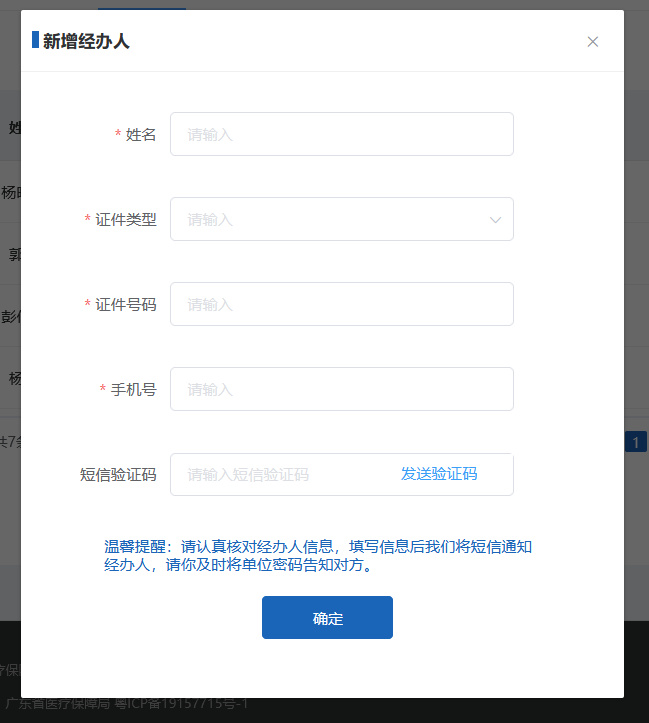 图 1617、返回广东医保服务平台（图17）。https://igi.hsa.gd.gov.cn/ggfw/hsa-local/web/hallEnter/#/Index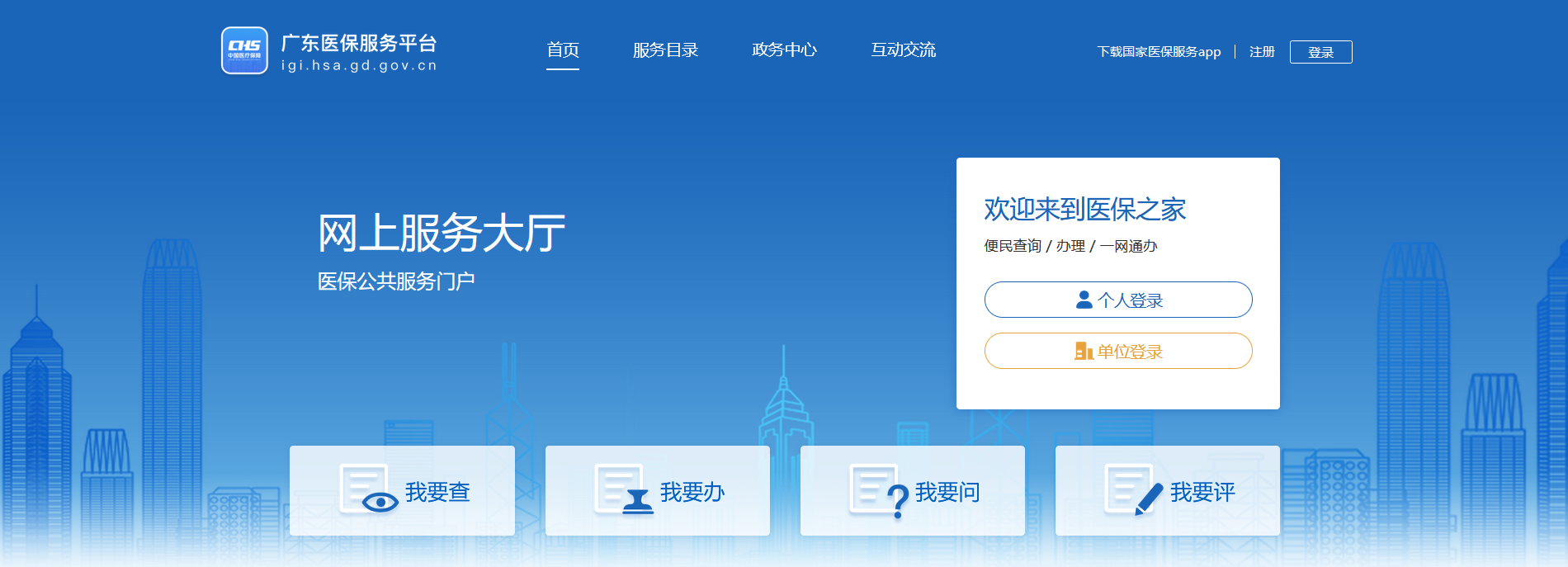 图1718、点击单位登录，输入刚刚添加的经办人账号（手机号）和密码（短信发送）（图18）。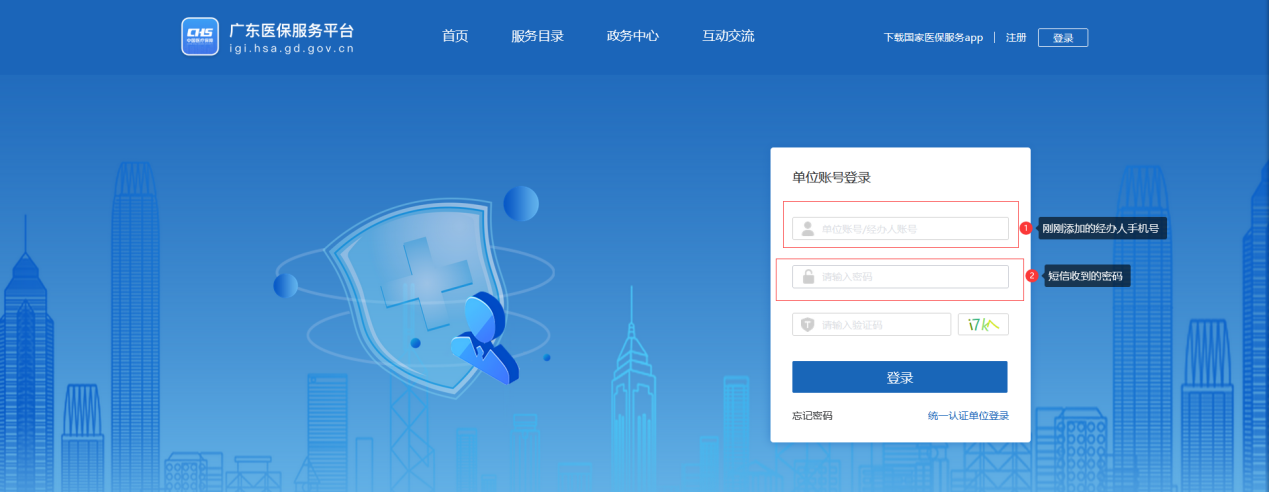 图1819、登录后点击进入单位网厅。（图19）图1920、点击进入招采企业服务—立即查看。（图20）。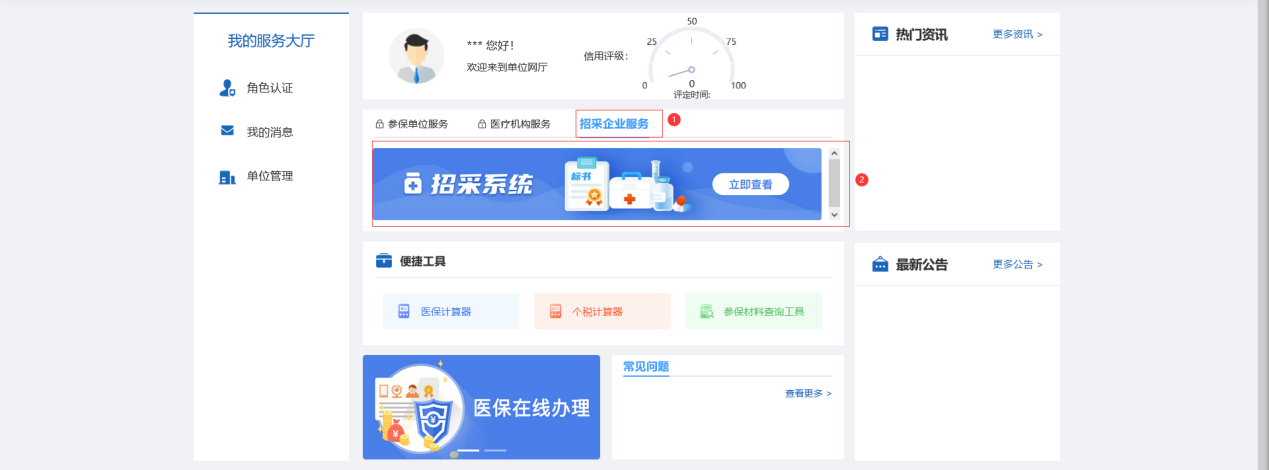 图2321、弹出提示—“查询用户对应角色为空”后关闭网页（图21）。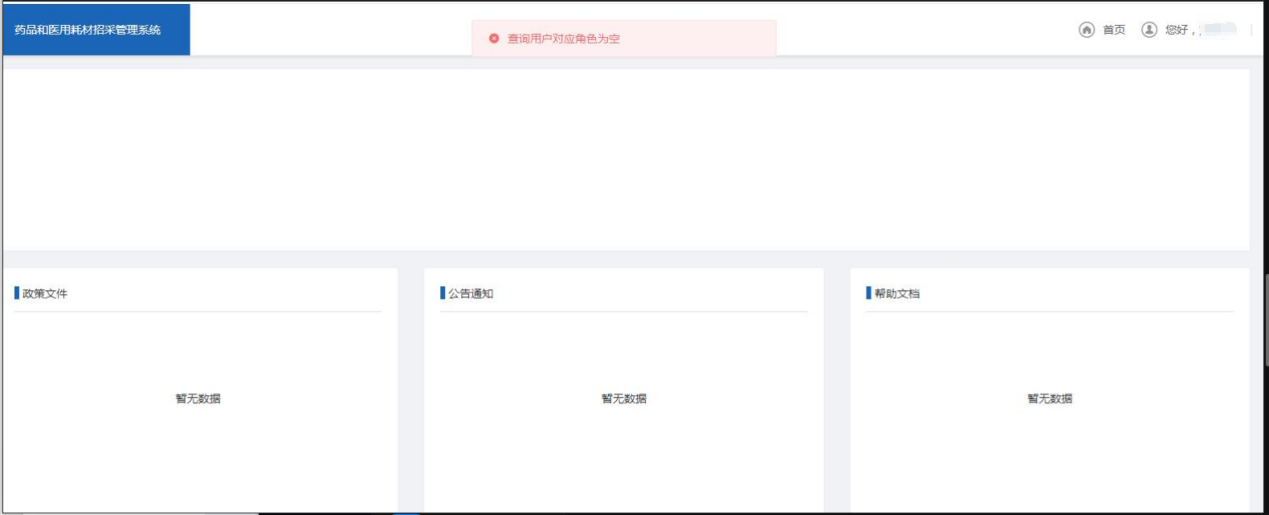 图2122、登录单位账号（字母加数字组合账号），再次进入服务大厅点击招采企业服务后点击立即查看（图22）。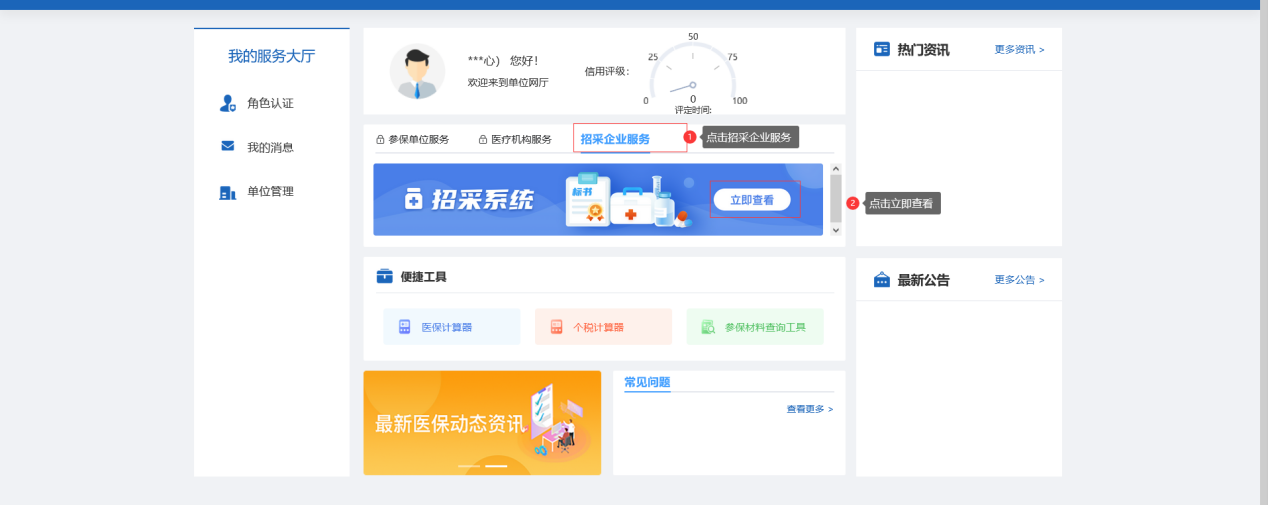 图 2223、再次点击用户基础设置（图23）。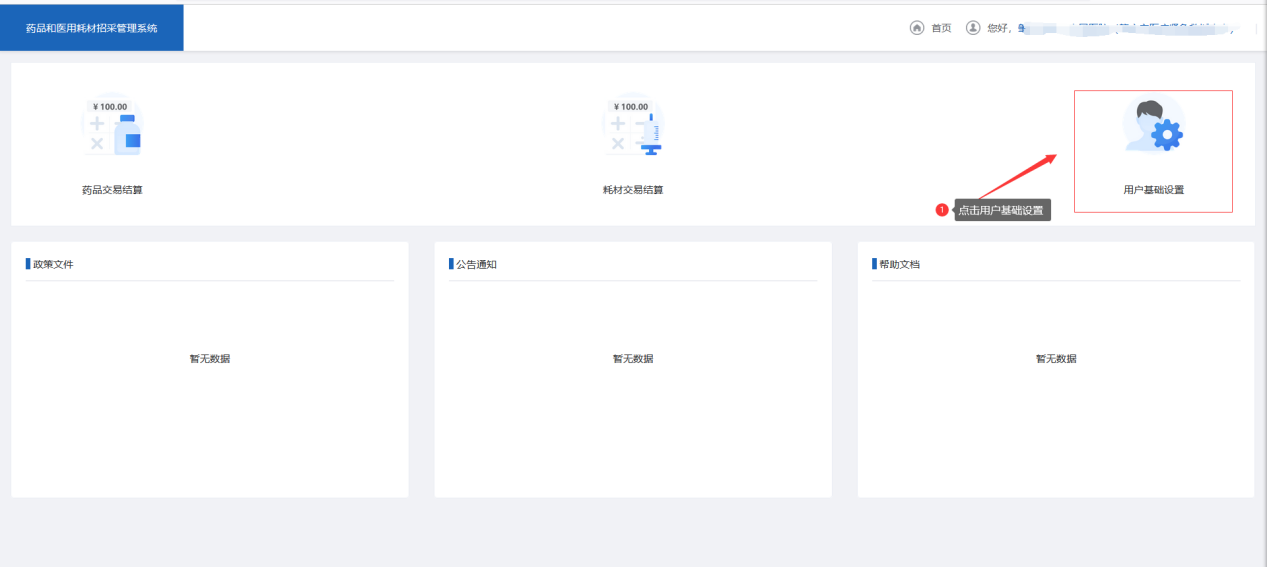 图 2324、点击账号角色管理后点击添加角色（图24）。（角色与经办人为绑定关系，均可调整）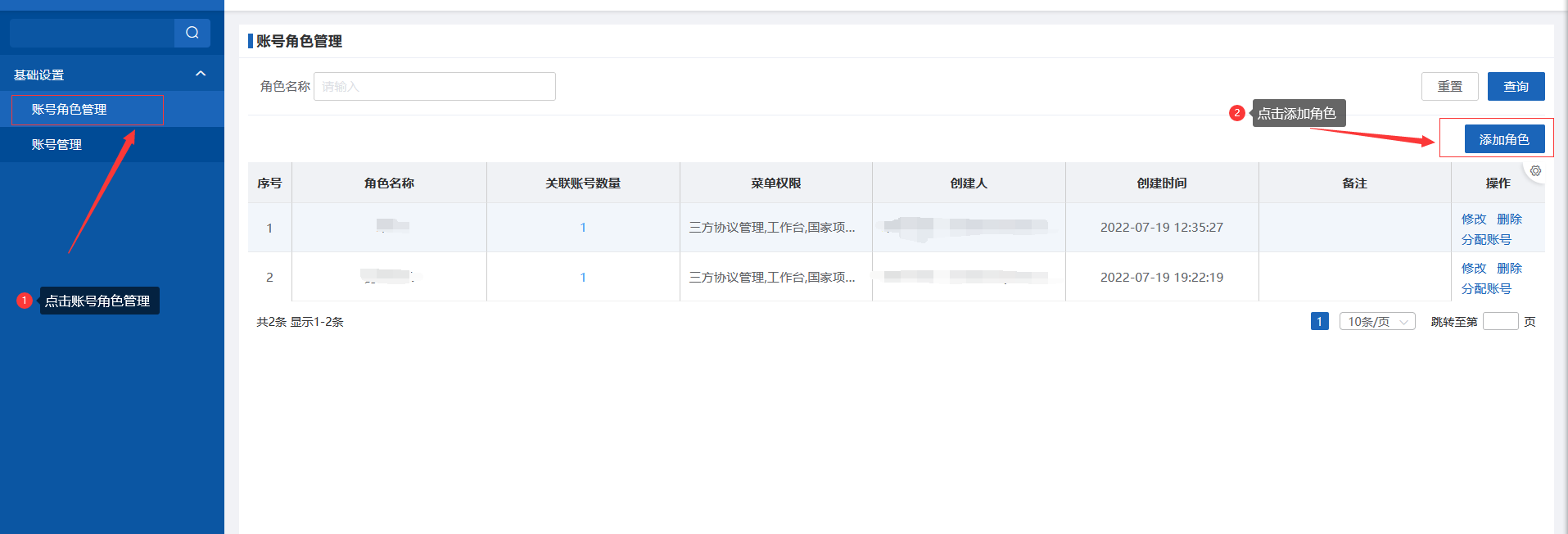 图 2425、填写角色名称，勾选该角色所需要的菜单权限后提交（图25）。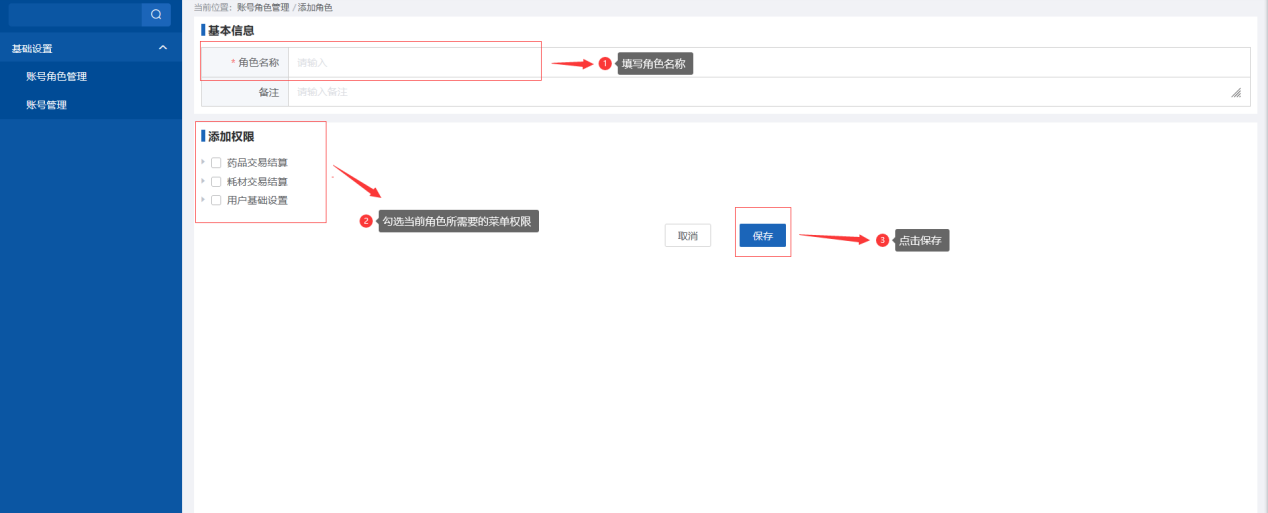 图 2526、找到刚刚建立的角色，点击后面的分配账号（图26）。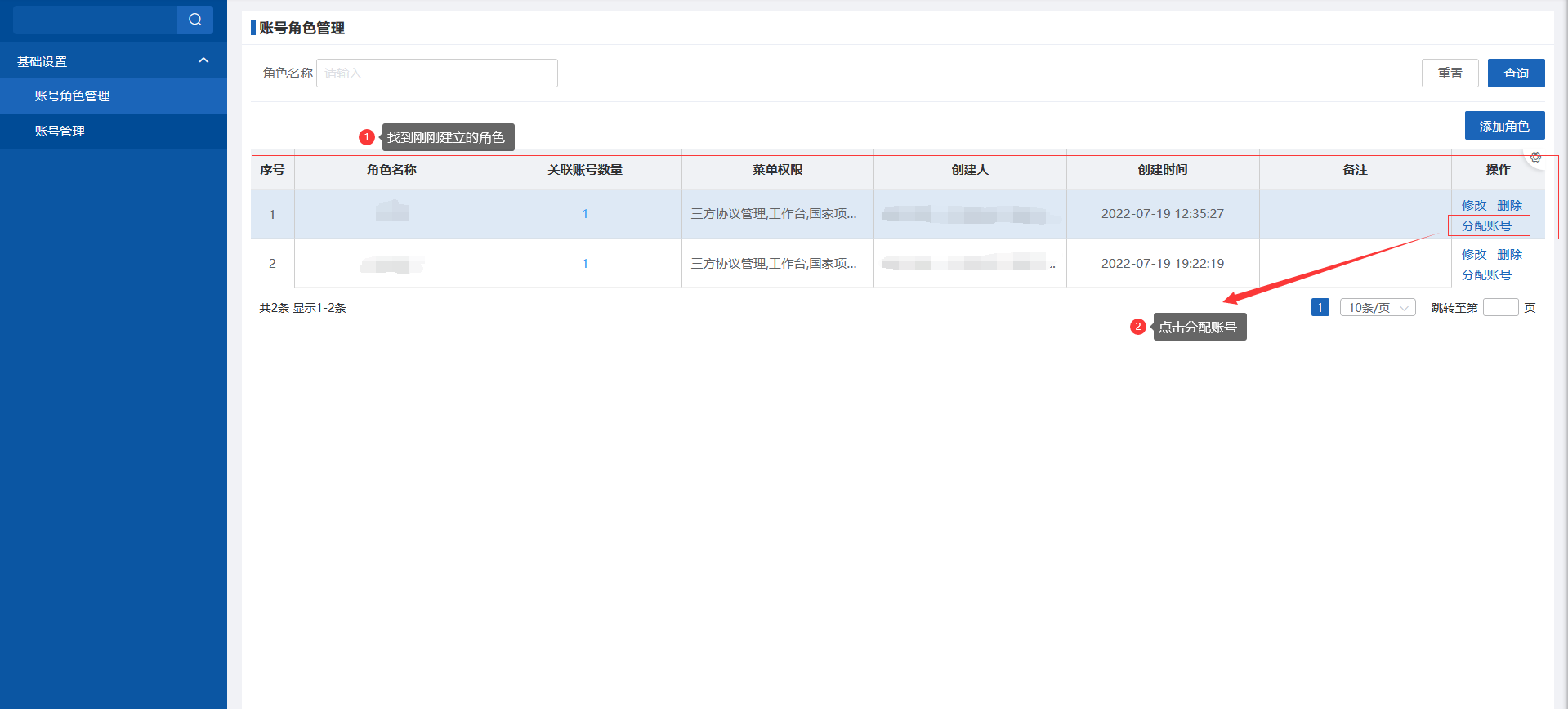 图 2627、点击未分配后，找到需要设置的账号点击后面的选择按钮。完成对经办人账号的权限设置（图27）。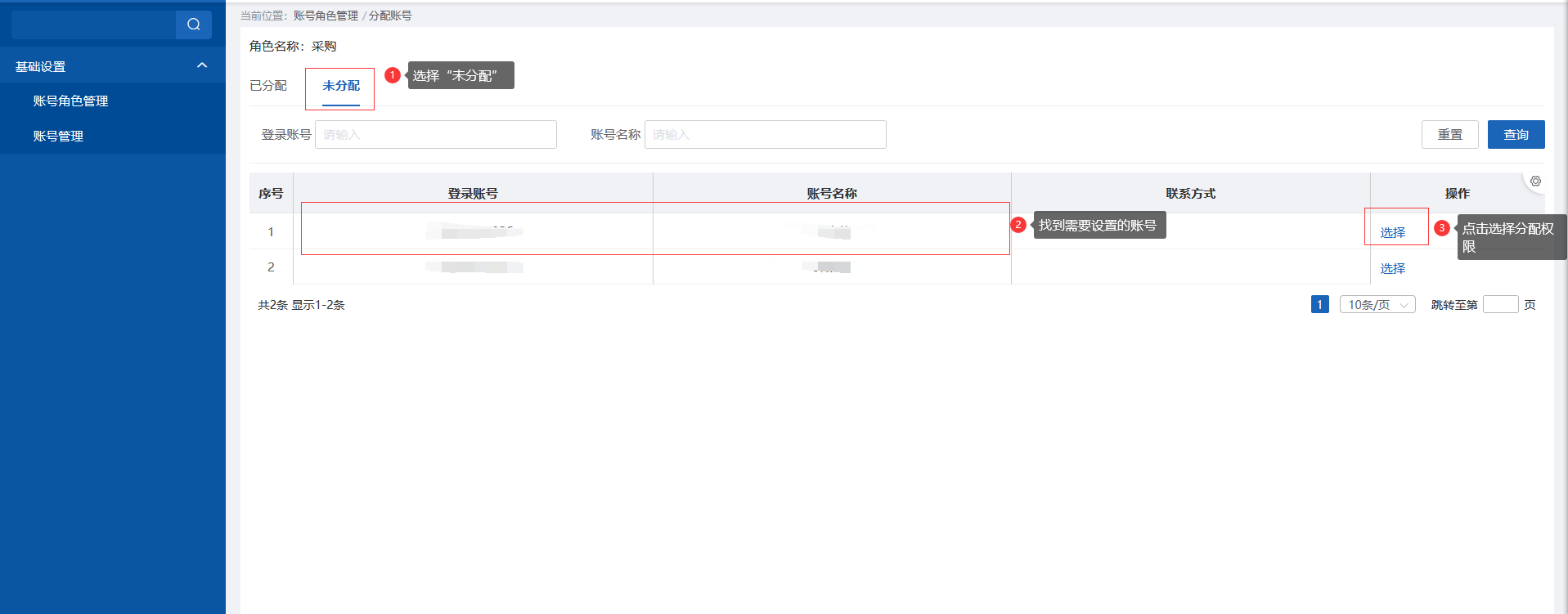 图 2728、再次返回广东医保服务平台（图28）。https://igi.hsa.gd.gov.cn/ggfw/hsa-local/web/hallEnter/#/Index图3129、点击单位登录，登录经办人账号（账号为手机号）（图29）。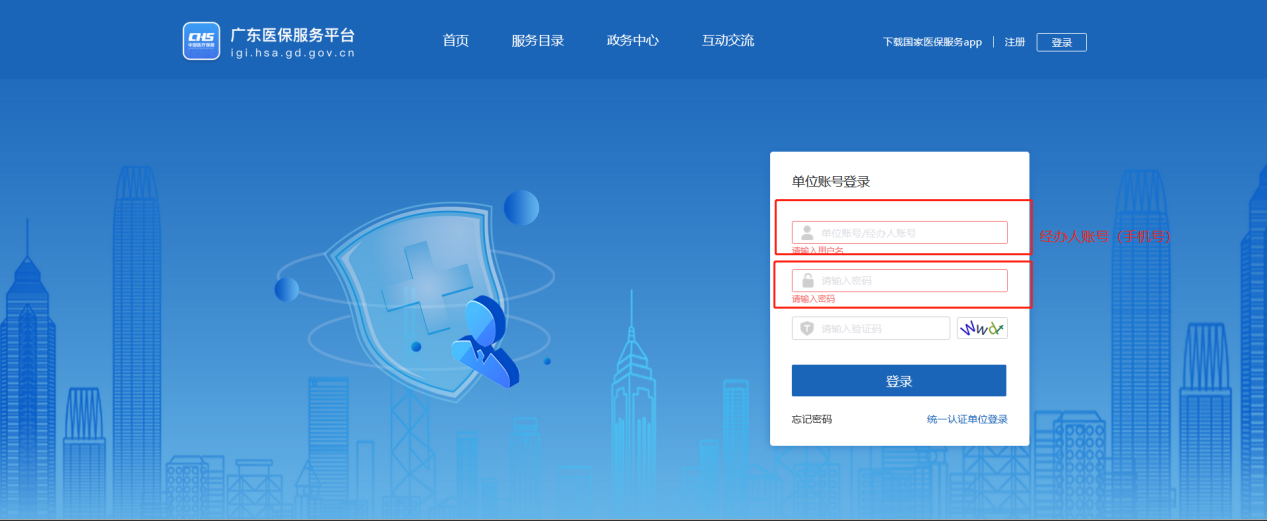 图2930、点击进入单位网厅（图30）。图3031、再次点击招采企业服务（图31）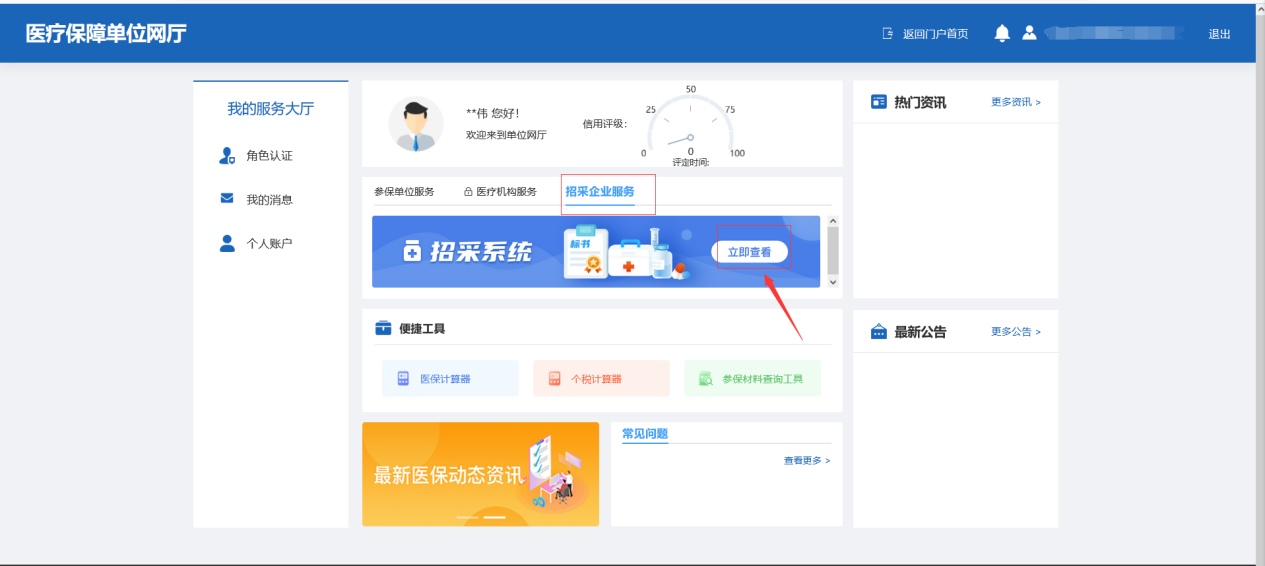 图3132、经办人账号也有了对应的权限（图32）。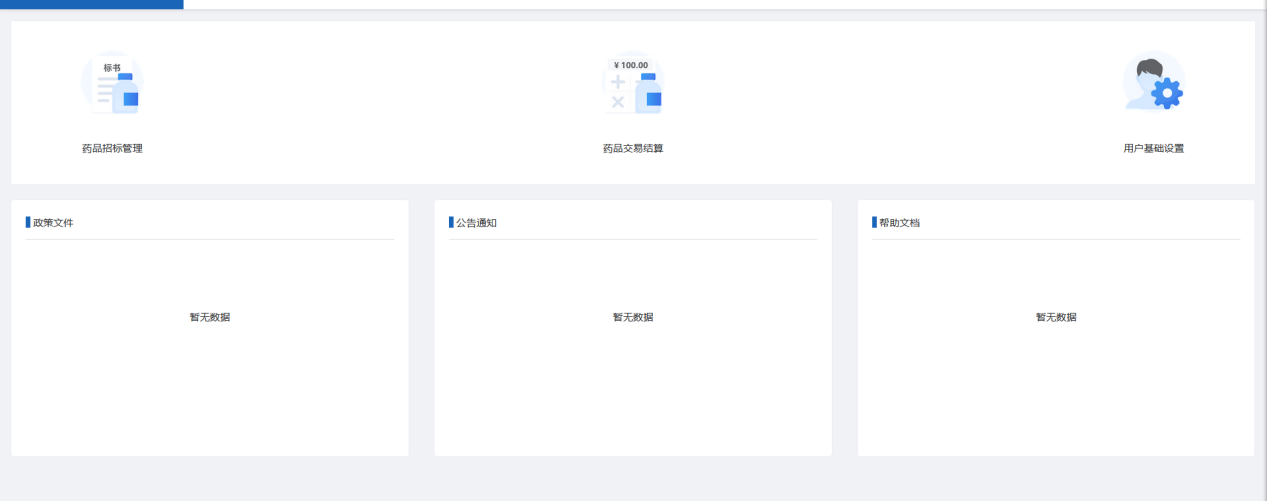 图32注意事项：1、所有经办人都需要对应的角色和权限。2、配送、生产、医疗机构初始的菜单不同，所以可分配的权限也有所不同。3、单个经办人账号只能分配一个角色。